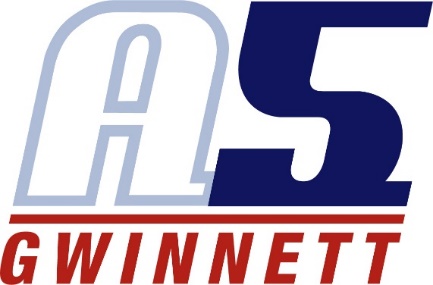 Erica BrownCoaching Experience Tampa United (2014)14-1 Assistant CoachTampa Elite (2015)14-1 Head CoachPlaying Experience Grayson High School Setter - Freshman Team - (2008)Outside Hitter - Varsity Team (2009)Setter - Varsity Team - (2010-2011)Region MVP (2011)Tsunami Club Volleyball (2008-2011)14-1 National - Setter15-1 National - Outside Hitter16-1 National - Setter17-1 National - Setter